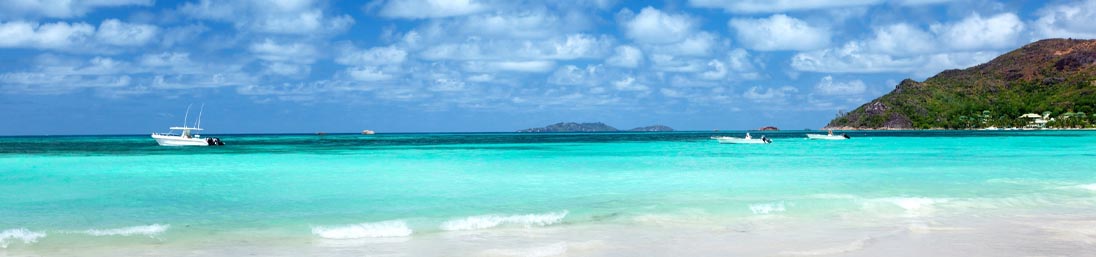 JULY2025